IMÁGENES TANGRAM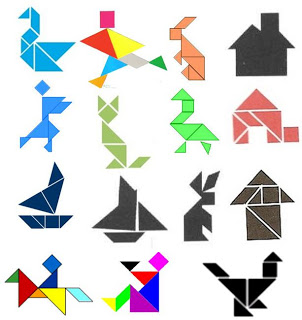 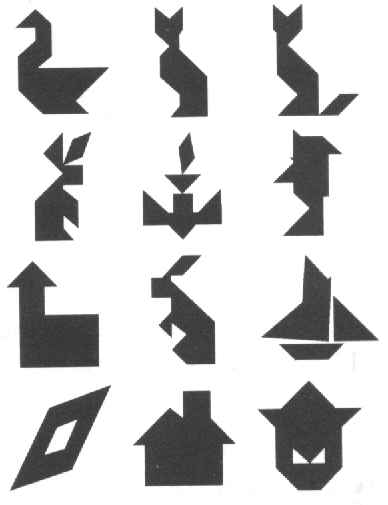 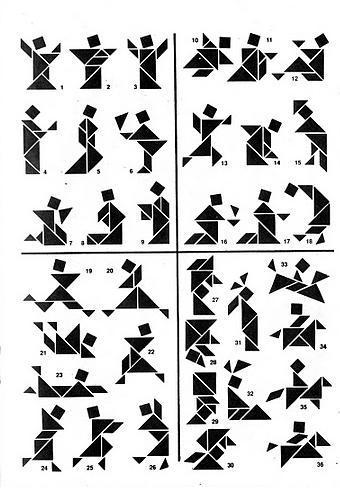 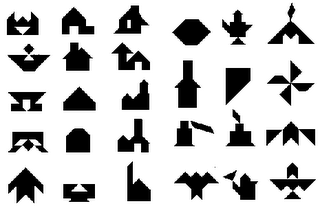 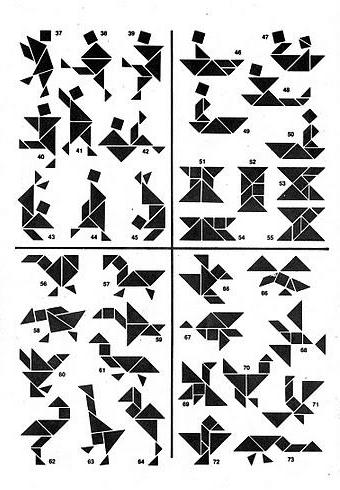 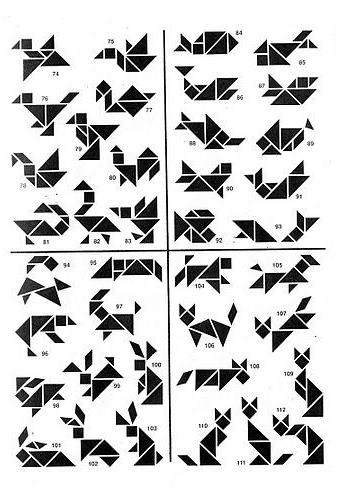 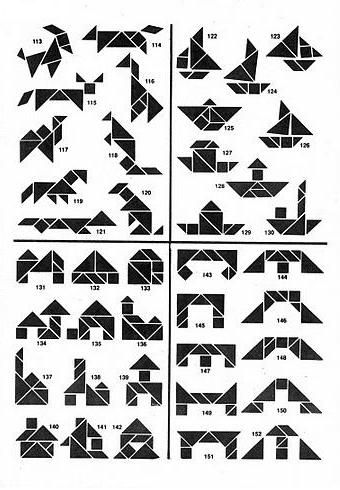 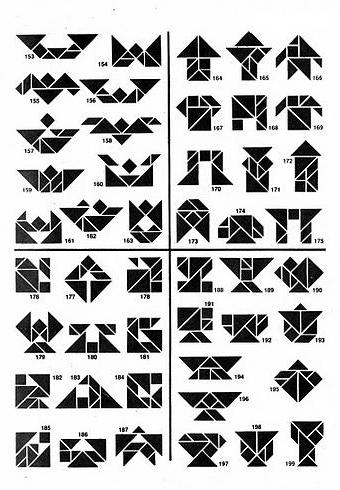 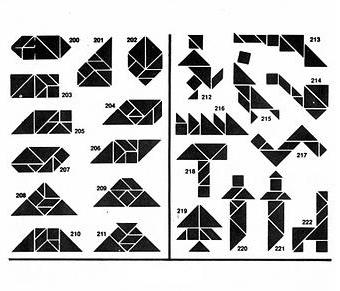 